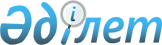 О снятии ограничительных мероприятийРешение акима Возвышенского сельского округа района Магжана Жумабаева Северо-Казахстанской области от 11 января 2021 года № 1. Зарегистрировано Департаментом юстиции Северо-Казахстанской области 12 января 2021 года № 6952
      В соответствии с подпунктом 8) статьи 10-1 Закона Республики Казахстан от 10 июля 2002 года "О ветеринарии", на основании представления главного государственного ветеринарно-санитарного инспектора района Магжана Жумабаева от 2 декабря 2020 года № 216, аким Возвышенского сельского округа РЕШИЛ:
      1. Снять ограничительные мероприятия, установленные на территории крестьянского хозяйства "Возвышенское", расположенного по адресу Северо-Казахстанская область район Магжана Жумабаева село Возвышенка, в связи с проведением комплекса ветеринарных мероприятий по ликвидации болезни бруцеллез среди крупного рогатого скота.
      2. Признать утратившим силу решение акима Возвышенского сельского округа района Магжана Жумабаева Северо-Казахстанской области "Об установлении ограничительных мероприятий" от 6 апреля 2020 года № 5 (опубликовано 10 апреля 2020 года в Эталонном контрольном банке нормативных правовых актов Республики Казахстан в электронном виде, зарегистрировано в Реестре государственной регистрации нормативных правовых актов под № 6167).
      3. Контроль за исполнением настоящего решения оставляю за собой.
      4. Настоящее решение вводится в действие со дня его первого официального опубликования.
					© 2012. РГП на ПХВ «Институт законодательства и правовой информации Республики Казахстан» Министерства юстиции Республики Казахстан
				
      Аким сельского округа

В. Соколов
